Bleak Hill Primary School recognises that certain groups in society have historically been disadvantaged because of unlawful discrimination they have faced due to their race, sex, disability, gender reassignment, marriage/civil partnership, religion/belief, sexual orientation or age.This policy will put in place a range of actions to eliminate prejudice, unlawful discrimination and victimisation within the school community and workforce.We believe this policy should be a working document that is fit for purpose, represents the school ethos, enables consistency and quality across the school and is related to the following legislation and statutory guidance including but not limited to the following:Education Act 2002Education and Inspections Act 2006Equalities Act 2010Children Act 2011Education Act 2011Human Rights Act 1998Special Educational Needs and Disability Regulations 2014Education and Inspections Act 2006Public Sector Equality Duty (PSED)General Data Protection Regulation (GDPR)This policy also has due regard for non-statutory guidance, including the following:DfE (2014) ’The Equality Act 2010 and schools’This policy operates in conjunction with the following school policies:Admissions PolicyComplaints Procedures PolicyThe Equality Act 2010 provides a modern, single legal framework with three broadduties:Eliminate discriminationAdvance equality of opportunityFoster good relationsFor the purpose of this policy, the Equality Act 2010 will be referred to as ‘the Act’. The school fully understands the principles of the Act and the work needed to ensure that those with protected characteristics are not discriminated against and are given equal opportunities.Protected characteristics, under the Act are as follows: Age Disability Race, colour, nationality or ethnicity SexGender reassignment Maternity and pregnancy Religion and belief Sexual orientationMarriage and civil partnershipThe Act makes it unlawful for the responsible body of a school to discriminate against, harass or victimise a pupil or potential pupil:In relation to admissions.In the way it provides education for pupils.In the way it provides pupils access to any benefit, facility or service.By excluding a pupil or subjecting them to any other detrimentThe responsible body for the school is the Governing Body or the LA.The school’s liability not to discriminate, harass or victimise does not end when a pupil has left the school, but will apply to subsequent actions connected to the previous relationship between school and pupil, such as the provision of references on former pupils or access to “old pupils” communications and activities. The school will promote equality of opportunity for all staff and job applicants and will work in line with the Equal Opportunities and Dignity at Work Policy.We believe it is essential that this policy clearly identifies and outlines the roles and responsibilities of all those involved in the procedures and arrangements that is connected with this policy.AimsWe see all learners an potential learners, and their parents, as of equal values, regardless of any protected characteristic.Our policies, procedures and activities will not discriminate but must nevertheless take account of differences in life-experience, outlook and background, and in the kinds of barriers and disadvantages which people may face in relation to any protected characteristic.The school will promote race equality and have due regard to eliminating unlawful racial discrimination, promoting equality of opportunity and good relations between people of different racial groups.The school will promote disability equality, ensuring equality of opportunity, eliminating unlawful discrimination and disability-related harassment and encouraging participation by disabled people in public life.The school will promote gender equality by eliminating unlawful discrimination and harassment and promote the equality of opportunity between men and women, girls and boys.Transgender people are explicitly covered by the PSED. For the purposes of this policy, the term ‘transgender’ refers to an individual whose gender expression or identity is different from that traditionally associated with the sex they were assigned at birth.The school will respect the confidentiality of those seeking gender reassignment and will provide a supportive environment within the community.The school is opposed to all forms of prejudice and recognises that children and young people who experience any form of prejudice-related discrimination may fare less well in the education systemThe school will ensure that all staff comply with the appropriate equality legislation and regulations.The school’s Admissions arrangements will not discriminate against any protected characteristic in any way.Equality ObjectivesThe school is committed to promoting the welfare and equality of all its staff, pupils and other members of the school community. To achieve this, the school has established the following objectives:Monitor changes to the curriculum to ensure they result in good outcomes for pupils in all vulnerable groups, and to review the curriculum considering new performance measuresImplement effective strategies to support pupils in all vulnerable groupsImprove the quality of support for pupils in all vulnerable groups in the classroomContinue to explore the use of new technologies to support pupils in all vulnerable groups in accessing their learning. With special investigation taking place regarding the use of technology in modern foreign languages, internal exams and group workThe school will update all published equality documentation annually and will publish its objectives at least every four years.Responsibility for the Policy and ProcedureRole of the School The school will:Ensure staff are aware of their responsibilities, given necessary training and support.Ensure that the recording and reporting of equality and diversity is sufficiently scrutinised.Foster positive attitudes and relationships, a shared sense of cohesion and belonging, and ensure this is promoted in our policies, procedures and activities.Observe good equalities practice in staff recruitment, retention and development, and ensure that all policies and procedures benefit all employees and potential employees regardless of any protected characteristic, and with full respect for legal rights relating to pregnancy and maternity.Reduce and remove inequalities and barriers that already exist.Engage with a range of groups and individuals to ensure that those who are affected by a policy, procedure or activity are consulted and involved in the design of new policies, and in the review of existing ones.Ensure that policies, procedures and activities benefit society as a whole, both locally and nationally, by fostering greater social cohesion, and greater participation in the public life of everyone, regardless of any protected characteristic.Ensure staff promote an inclusive and collaborative ethos in the school, challenging inappropriate language and behaviour, responding appropriately to incidents of discrimination and harassment, and showing appropriate support for pupils with additional needs, maintaining a good level of awareness of issues surrounding equality.Have an equality and diversity page on its website in order to demonstrate how it is complying with the PSED in the Equality Act 2010, and advancing equality of opportunity. Role of the Governing BodyThe governing body will:Ensure that the school complies with the appropriate equality legislation and regulations.Meet its obligations under the PSED to publish equality objectives at least every four years commencing on the date of the last publication.Ensure that the school’s policies and procedures are developed and implemented with appropriate equality impact assessments informing future plans.Ensure that the school’s Admission arrangements does not discriminate in any way.Ensure equal opportunities in its staff recruitment and promotion practices, professional development programmes and in membership of the Governing Body.Proactively recruit high-quality applicants from under-represented groups.Provide information in appropriate and accessible formats.Ensure that the necessary disciplinary measures are in place to enforce this policy.The governing body has:delegated powers and responsibilities to the headteacher to ensure all school personnel and stakeholders are aware of and comply with this policy;responsibility for ensuring that the school is prepared for any type of inspection;responsibility for ensuring full compliance with all statutory responsibilities;responsibility for ensuring that the school complies with all equalities legislation;nominated a designated equalities governor to ensure that appropriate action will be taken to deal with all prejudice related incidents or incidents which are a breach of this policy; responsibility for ensuring funding is in place to support this policy;make effective use of relevant research and information to improve this policy;responsibility for ensuring this policy and all policies are maintained and updated regularly;responsibility for ensuring all policies are made available to parents;the responsibility of involving the school council in: determining this policy with the governing body;discussing improvements to this policy during the school year;organising surveys to gauge the thoughts of all pupils;reviewing the effectiveness of this policy with the governing body.nominated a link governor to:visit the school regularly; work closely with the headteacher and the coordinator;ensure this policy and other linked policies are up to date;ensure that everyone connected with the school is aware of this policy;attend training related to this policy;report to the governing body every term; annually report to the governing body on the success and development of this policy.responsibility for the effective implementation, monitoring and evaluation of this policy.Role of the Headteacher The headteacher will:Implement this policy and its procedures.Ensure that all staff members receive the appropriate equality and diversity training as part of their induction and CPD.Ensure that all parents, visitors and contractors are aware of, and comply with, the provisions of this policy.Actively challenge and take appropriate action in any case of discriminatory practice.Address any reported incidents of harassment or bullying in line with DfE guidance.Report to the Governing Body on progress.Role of School PersonnelSchool personnel will:Be mindful of any incidents of harassment or bullying in the school.Address any minor issues of harassment or bullying and report any major breaches of the policy to the Head Teacher.Identify and challenge bias and stereotyping within the curriculum and the school’s culture.Promote equality and good relations, and not harass or discriminate in any wayMonitor pupils’ progress and academic needs to ensure the appropriate support is in place.Keep up-to-date with equality legislation and its application by attending the appropriate training.Role of PupilsPupils will:Not discriminate or harass any other pupil or staff member.Actively encourage equality and diversity in the school by contributing their cultural experiences and values.Report any incidences of bullying or harassment, whether to themselves or to others, to their class teacher or to another member of staff.Abide by all the school’s equality and diversity policies, procedures and codes.Role of Parents/CarersParents/carers will:be aware of and comply with this policy;be encouraged to take an active role in the life of the school by attending:parents and open evenings;parent-teacher consultations;class assemblies;school concerts;fundraising and social events.be encouraged to work in school as volunteers;be asked to take part periodic surveys conducted by the school;ensure regular and punctual attendance;notify school on the first day of pupil absence;encourage effort and achievement;encourage completion of homework and return it to school;provide the right conditions for homework to take place;expect their child to hand in homework on time;join the school in celebrating success of their child's learning;support the school Code of Conduct and guidance necessary to ensure smooth running of the school;ensure correct school uniform is worn.Raising Awareness of this PolicyWe will raise awareness of this policy via:Collecting and using information The school will collect equality information for the purpose of:Identifying key issues, e.g. unlawful discrimination in teaching methods.Assessing performance, e.g. benchmarking against similar organisations locally or nationally.Taking action, e.g. adapting working practice to accommodate the needs of staff who share protected characteristics.The school will build an equality profile for staff to assist with identifying any issues within their recruitment regime. The school will obtain the following information from their staff:Recruitment and promotionNumbers of part-time and full-time staffPay and remunerationTrainingReturn to work of women on maternity leaveReturn to work of disabled employees following sick leave relating to their disabilitiesAppraisalsGrievances (including about harassment)Disciplinary action (including for harassment)Dismissals and other reasons for leavingThe school will use the information they obtain to analyse any gaps present in their equality documentary. Any personal data the school collects will be processed in accordance with the Data Protection Policy.Publishing Information The school will publish information to demonstrate its compliance with the Act.The school will publish information relating to persons within the school community who share relevant protected characteristics, these will include:Persons affected by the school’s policies and proceduresThe school will not provide this information if:The employee is employed under contract personally to do work.The employer does not have, and it is not reasonably practicable for the employer to obtain the data.In order to meet our objectives, the school has identified the following priorities:The e school will provide auxiliary aids that are directly related to disabled pupil’s educational needs as a reasonable adjustment, so they can integrate wholly in all parts of school life.•	Staff will ensure that all pupils are able to take part in extra-curricular activities and residential visits, and the school will monitor uptake of these visits to ensure no one is disadvantaged on the grounds of a protected characteristic.The school will ensure that all forms of prejudice-motivated bullying is taken seriously and dealt with equally and firmly.There will be differential schemes of work designed to meet the abilities and learning styles of all pupils.There will be a clearly defined disciplinary system stipulated in the Behavioural Policy, which will be consistently enforced.The school will increase access for disabled children and young people to the school curriculum and will take necessary steps to meet pupils’ needs by using a variety of approaches and planning reasonable adjustments for disabled pupils, enabling them to take as full a part as possible in the activities of the school.The school will ensure there is adequate access to the physical environment of the school.The school will improve the delivery of written information to disabled children and young people.The school will seek the views of advisory staff, outside agencies and local schools.Throughout the year, the school will plan ongoing events to raise awareness of equality and diversity.The school will consult with stakeholders to establish equality objectives and draw up a plan based on information collected on protected groups and accessibility planning. Equality objectives will be published at least every four years commencing on the date of the last publication. Bullying and prejudice will be carefully monitored and dealt with accordingly. Training will be given to both existing and new staff to ensure that they are aware of the process for reporting and following up incidents of prejudice-related bullying.TrainingWe:have in place appropriate training for this policy that is undertaken by a registered training provider that covers:ensure the content of all training is correct, delivered well and engages staff as we believe that the more engaging training is, the better the outcomes that we need to measure;have in place evidence for all staff:Addressing prejudice-related incidentsThe school is opposed to all forms of prejudice and we recognise that pupils and staff who experience any form of prejudice-related discrimination may fare less well in the education system.The school will ensure that pupils and staff are aware of the impact of prejudice in order to prevent any incidents from occurring.If incidents continue to occur, the school will address them immediately and report them to the LA.Appeals Process Staff members retain the right to appeal against a decision on the acceptability of their appearance e.g. dress code, using the school’s grievance procedure.The school will adhere to the Grievance Procedure when a grievance is raised.CurriculumAll pupils will be entitled to access a broad and balanced curriculum and to teaching and learning opportunities which meet their needs, including extra support where this has been identified as a statutory need.When planning the curriculum, the school will take every opportunity to promote and advance equality.When teaching the curriculum, the school will promote equality and will not subject individuals to discrimination.The school will develop an appropriate curriculum for all pupils in all vulnerable groups.The school will ensure PSHE lessons are designed for pupils to develop their knowledge of the world and the importance of equality.Bleak Hill is committed to diversity and ensures we teach about equality and diversity in a range of ways: - No Outsiders: linked book spines for each year group- Significant individuals studied by each year group every term - British Values days - Bleak Hill Values celebrated in class and in assemblies. Merits linked to these values - PSHE taught using JIGSAW - Equality objectives page on the school website Linked PoliciesCurriculumSpiritual, Moral, Social and Cultural developmentOnline SafetyBritish Values We believe this school policy:is an essential part of the school;supports staff in managing certain situations;forms an important framework that will ensure consistency in applying values and principles throughout the establishment;provides guidance, consistency, accountability, efficiency, and clarity on how the school operates; provides a roadmap for day-to-day operations; ensures compliance with laws and regulations, gives guidance for decision-making, and streamlining internal processes;is designed to influence and determine all major decisions, actions and all activities taking place within the boundaries set by them; stems from the school’s vision and objectives which are formed in strategic management meetings.Monitoring and ReviewThe Senior Leadership Team will review this policy every three years, to ensure that all procedures are up-to-date. The policy will be monitored and evaluated by the Head Teacher and Governing Body in the following ways:Individual attainment dataEqual opportunities recruitment dataEquality impact assessmentsOfsted inspection judgements on equality and diversityIncident records related to harassment and bullyingAny changes made to this policy will be communicated to all members of staff.Equality Information and Objectives Policy DateReview DateCoordinatorNominated GovernorAutumn 2022Autumn 2025Mrs M LawrensonMr P GloverSchool prospectus;School website;Staff handbook;Meetings with parents such as introductory, transition, parent-teacher consultations and periodic curriculum workshops;School events;Meetings with school personnel;Headteacher reports to the governing body;EmailAll aspects of this policy.Ethos.Spiritual, Moral, Social and Cultural development.Dealing with Extremism and Radicalisation.PSHE.RE.Equal opportunities.Inclusion.Headteacher:Mrs M LawrensonDate:Chair of Governing Body:Mr W AlexanderDate: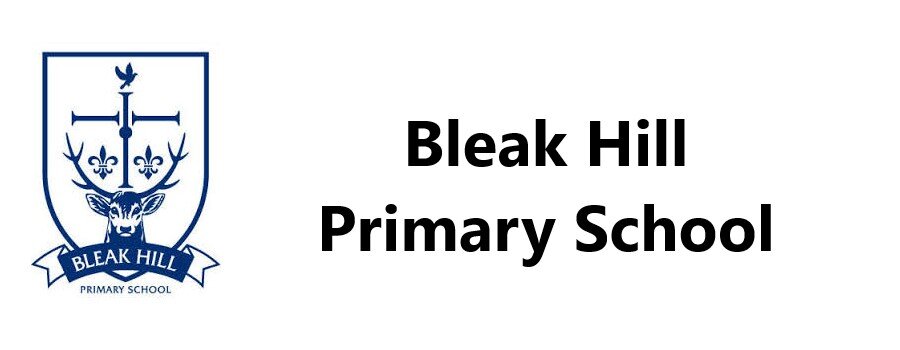 